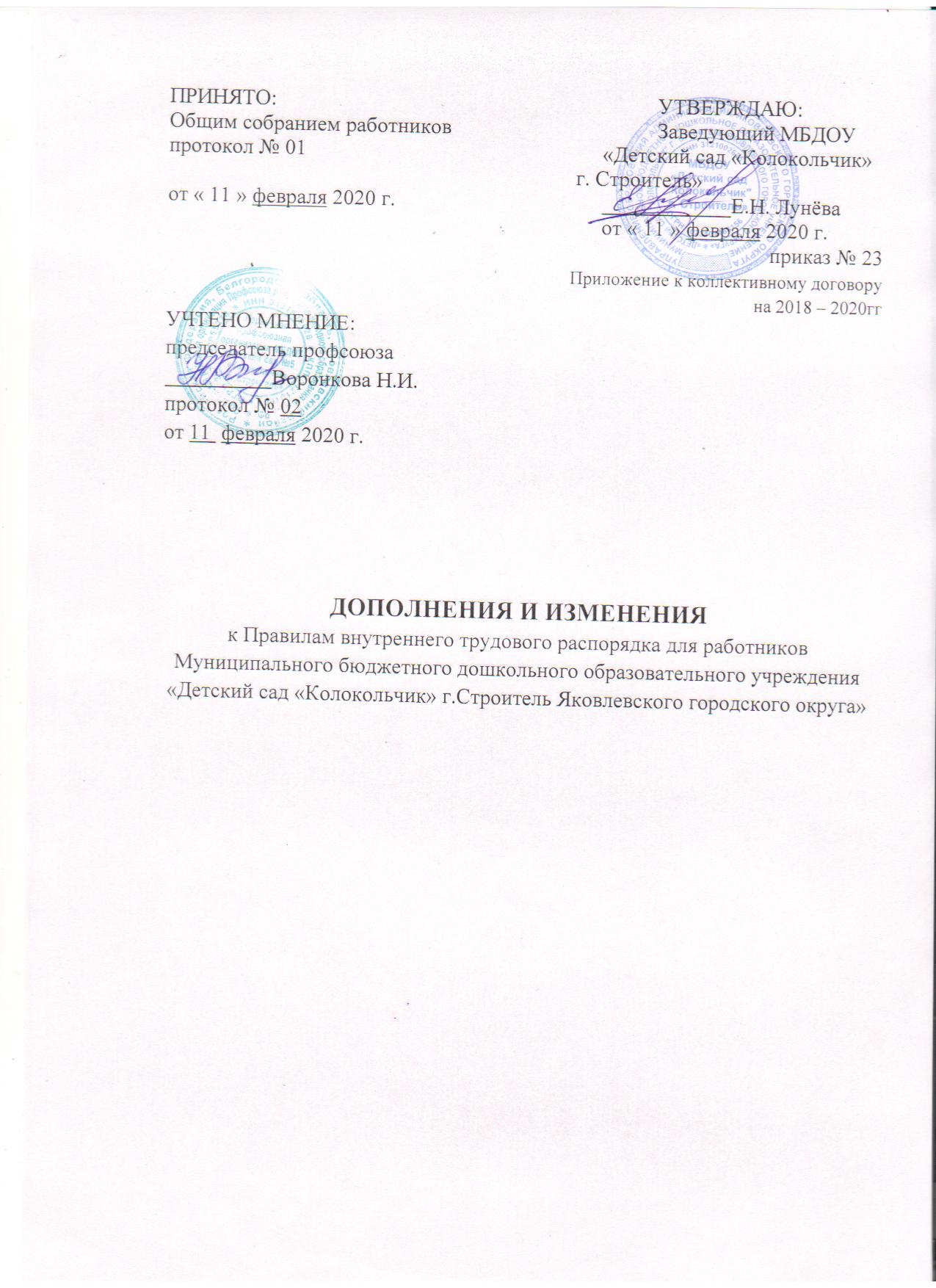 Согласно ст.65 ТК РФ внести следующие изменения:  п. 2.3. читать в следующей редакции:2.3.  Документы, предъявляемые при  заключение трудового договора включают в себя:паспорт или иной документ, удостоверяющий личность;трудовую книжку и (или)  сведения о трудовой деятельности, за исключением случаев, если трудовой договор заключается впервые или работник поступает на работу на условиях совместительства;документ, подтверждающий регистрацию в системе индивидуального (персофицированного) учёта,  в том числе в форме электронного документа;документы воинского учета - для военнообязанных и лиц, подлежащих призыву на военную службу;документ об образовании, и (или) о квалификации или наличии специальных знаний - при поступлении на работу, требующую специальных знаний или специальной подготовки;справку о наличии (отсутствии) судимости и (или) факта уголовного преследования либо о прекращении уголовного преследования по реабилитирующим основаниям, выданную в порядке и по форме, которые устанавливаются федеральным органом исполнительной власти, - осуществляющим функции по выработке и реализации государственной политики и нормативно-правовому регулированию в сфере внутренних дел, - при поступлении на работу, связанную с деятельностью, к осуществлению которой в соответствии с настоящим Кодексом, иным федеральным законом не допускаются лица, имеющие или имевшие судимость, подвергающиеся или подвергавшиеся уголовному преследованию;справку о том, является или не является лицо подвергнутым административному наказанию за потребление наркотических средств или психотропных веществ без назначения врача либо новых потенциально опасных психоактивных веществ, которая выдана в порядке и по форме, которые устанавливаются федеральным органом исполнительной власти осуществляющим функции по выработке и реализации государственной политики и нормативно-правовому регулированию в сфере внутренних дел, - при поступлении на работу, связанную с деятельностью, к осуществлению которой в соответствии с федеральными законами не допускаются лица, подвергнутые административному наказанию за потребление наркотических средств или психотропных веществ без назначения врача либо новых потенциально опасных психоактивных веществ, до окончания срока, в течение которого лицо считается подвергнутым административному наказанию.ПРИНЯТО:								УТВЕРЖДАЮ:Общим собранием работников				Заведующий МБДОУпротокол № 01						«Детский сад «Колокольчик»                                                                            г. Строитель»от « 11 » февраля 2020 г.				____________Е.Н. Лунёва								от « 11 » февраля 2020 г.	приказ № 23Приложение к коллективному договоруна 2018 – 2020ггУЧТЕНО МНЕНИЕ:председатель профсоюза__________Воронкова Н.И.протокол № 02от 11  февраля 2020 г.ДОПОЛНЕНИЯ И ИЗМЕНЕНИЯк Правилам внутреннего трудового распорядка для работников Муниципального бюджетного дошкольного образовательного учреждения «Детский сад «Колокольчик» г.Строитель Яковлевского городского округа»